PODNEBÍ ČRJe ovlivněno: polohou vzhledem k rovníku, vzdáleností od oceánu, prouděním vzduchu a reliéfem1. Poloha a vzdálenost od moře: mírný pás ► 4 roční období – na rozhraní oceánského podnebí na západě a pevninského podnebí na východěa) západ: mírné zimy, chladnější léta; více srážek a menší výkyvy teplotb) východ: studené zimy, horká léta; méně srážek a větší výkyvy teplot2. Reliéf (povrch) – ovlivňuje rozložení teplot a srážeka) teploty: průměrné roční teploty jsou 7,5°C (od roku 2007 9,1°C); nejstudenější je leden a teplejší je červenec- vlivem nadmořské výšky klesá teplota vzduchu průměrně o 0,5°C každých 100 m nad. výškyInverze – stav ovzduší, kdy se studený vzduch hromadí v údolí a na okolních svazích je tepleji;v údolí je zima, mlhavo a smogb) srážky: průměrné roční srážky jsou 600 – 800 mm; Nejsušší místa – SZ Čechy – Žatec, Louny ► srážkový stín Krušných hor nejvlhčí místa – pohraniční hory = Beskydy, Jeseníky; nejdeštivější místa ČR jsou Jizerské hory, Jeseníky a Moravsko-slezské Beskydy - více než 1 500 mm srážek /rok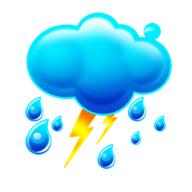 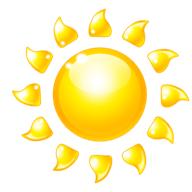 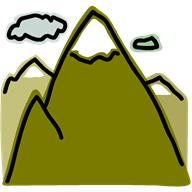 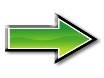 3. Vzduchové hmoty: způsobují změny tlaku vzduchu ► změny počasí Do ČR proudí:1. mořský polární vzduch (od SZ) – zima, déšť, mlhy2. kontinentální arktický vzduch – od S; sucho, chladno, pokles teplot3. kontinentální polární vzduch – od Východoevropské roviny; suchá mrazivá zima, horké suché léto4. mořský   tropický vzduch - (od JZ) – bouřky a lijáky, teplo 5. kontinentální tropický vzduch (od JV) – z Balkánu, sucho, teploPODNEBNÉ OBLASTI1. Teplá podnebná oblast – Polabí, moravské úvaly ► 25°C; teplomilné ovoce a zelenina, obilí2. Mírně teplá podnebná oblast – na většině území ČR, chov skotu; obiloviny, okopaniny….3. Chladná podnebná oblast – hory, do 15°C; pastviny, lesnictví, oves, žito, pícninyDoplň název podnebných oblasti v ČR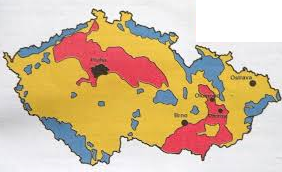 …………………………………..………………………………….………………………………….Doplň text dle slov z nabídky: Žatec, Jizerské hory, stoupá, klesá, Atlantský, západníVliv oceánu na podnebí ČR se projevuje ……………………prouděním vlhkého vzduchu od ……………………Oceánu. Se stoupající nadmořskou výškou teplota vzduchu ……………..a množství srážek ……………………Nejsušší podnebí je v oblasti ………………. S ročním průměrem 410 mm. Naopak, nejvíce srážek spadne v oblasti ……………………………………..